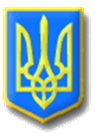 ЛИТОВЕЗЬКА СІЛЬСЬКА РАДАВОЛОДИМИРСЬКОГО РАЙОНУ ВОЛИНСЬКОЇ ОБЛАСТІДвадцять шоста   сесія  восьмого скликанняР І Ш Е Н Н ЯВід  09 грудня    2022 року                с. Литовеж                                 № 26/Про затвердження  Програми реформування та розвитку житлово-комунального господарства Литовезької сільської ради на 2023-2027 роки.З метою забезпечення належної роботи комунальних підприємств та з метою вчасного надання послуг комунальними підприємствами, відповідно до Законів України «Про житлово-комунальні послуги», «Про благоустрій населених пунктів», Бюджетного кодексу України, керуючись статтею 26 пункту 3 частини 4, статтею 42 частини 6, статтею 59 Закону України «Про місцеве самоврядування в Україні»,  Литовезька сільська радаВ И Р І Ш И Л А :Затвердити Програму реформування та розвитку житлово-комунального господарства Литовезької сільської ради на 2023-2027 роки (додаток №1).Відділу КП « КГ Литовезької сільської ради» щороку до 01 березня інформувати сільську  раду  про хід виконання програми.  Контроль за виконанням рішення покласти на  постійну комісію з питань земельних відносин, будівництва, інфраструктури, житлово-комунального господарства, природних ресурсів та екології.Сільський голова 			      		                    Олена КАСЯНЧУКЗАТВЕРДЖЕНО                                                                                           Рішення двадцять шостої сесії 						                           Литовезької сільської ради          							       восьмого скликання                                                                	 					       від 09 грудня 2022 року № 26/ПРОГРАМА реформування та розвитку житлово-комунального господарства Литовезької сільської ради на 2023-2027 роки1. Паспорт програми2. Визначення проблеми та обґрунтування необхідності її розв’язання шляхом розроблення та виконання ПрограмиЖитлово-комунальне господарство одна із найважливіших галузей, яка сьогодні представляє собою складний комплекс житлового фонду, виробничих споруд водопостачання і водовідведення та об’єктів благоустрою. В останній час у житлово-комунальному господарстві та благоустрої виникають проблеми, які впливають на рівень та якість послуг, діяльність підприємств у водопостачанні та водовідведенні – необхідність проведення ремонту або заміни мереж водопостачання та водовідведення, будівництва та розвитку мереж;у сфері збору відходів –придбання контейнерів для збору сміття .у сфері благоустрою – необхідність проведення робіт з утримання та ремонту доріг, пішохідних зон, утримання зовнішнього освітлення, озеленення тощо.Програма реформування та розвитку житлово-комунального господарства Литовезької сільської  ради на 2023-2027 роки (далі – Програма) розроблена на виконання Законів України «Про місцеве самоврядування в Україні», «Про житлово-комунальні послуги», «Про благоустрій населених пунктів», «Про забезпечення санітарного та епідемічного благополуччя населення», «Про захист населення від інфекційних хвороб» та з метою підвищення ефективності та надійності функціонування системи життєзабезпечення громади, поліпшення якості житлово-комунальних послуг з одночасним зниженням нераціональних витрат.Для поліпшення стану об’єктів житлово-комунального господарства та стану благоустрою населених пунктів необхідно:розвиток та ремонт вулично-дорожньої мережі;благоустрій громадських територій.Розробка Програми обумовлена необхідністю фінансової підтримки для ефективного функціонування комунальних підприємств та забезпечення умов для надійного, якісного і безпечного надання житлово-комунальних послуг населенню, вирішення проблем благоустрою населених пунктів громади.Саме на вирішення цих проблем спрямована дана Програма.3. Мета програмиМета Програми полягає у реалізації державної політики реформування житлово-комунального господарства, здійснення заходів щодо підвищення ефективності та надійності його функціонування, забезпечення сталого розвитку для задоволення потреб населення і господарського комплексу в житлово-комунальних послугах відповідно до встановлених нормативів та стандартів, забезпечення стабільності роботи комунальних підприємств громади відповідно до  їх функціональних призначень, виконання зобов’язань з виплати заробітної плати працівникам, забезпечення надійності та безпеки експлуатації будівель, споруд та інженерних мереж шляхом фінансової підтримки господарських суб’єктів, які перебувають у комунальній власності Литовезької сільської  ради.4. Основні напрями, завдання та заходи Програми Основними завданнями Програми є:узгодження економічних інтересів держави та суб’єктів господарювання;стимулювання створення об’єднань співвласників багатоквартирних будинків;мінімізація техногенного впливу галузі на навколишнє середовище і людину в цілому;поліпшення якості управління житлом та комунальною інфраструктурою;стимулювання інноваційної, інвестиційної та енергозберігаючої активності суб’єктів господарювання;будівництво, ремонт, реконструкція вулично-дорожньої мережі;розроблення прозорого механізму формування цін і тарифів на продукцію та послуги підприємств, що проводять діяльність у житлово-комунальній сфері;стимулювання інвестиційного процесу та ефективного використання енергетичних і матеріальних ресурсів виробниками та споживачами послуг;залучення громадськості до процесів формування житлової політики та реформування житлово-комунального господарства;реалізація існуючих та розробка нових проектів з комплексного благоустрою територій населених пунктів;забезпечення стабільної роботи комунальних підприємств сільської  ради відповідно до їх функціональних призначень щодо надання мешканцям громади належних послуг.Виконання Програми здійснюється за такими основними напрямами:надання послуг з вивезення побутових відходів;надання послуг у сфері обслуговування вуличного освітлення;надання послуг з централізованого водопостачання та водовідведення;благоустрій населених пунктів;утримання та ремонт автомобільних доріг;утримання та ремонт внутрішніх та зовнішніх водопровідних мереж;проведення ремонтів тротуарів громади;підтримання в належному стані дорожньої інфраструктури (виготовлення та встановлення знаків, турнікетів, банерів тощо);експлуатаційне утримання вулиць громади, з забезпеченням водовідводу з поверхні дорожнього і земляного полотна;поточних ремонтів водопостачання та каналізаційних мереж з використанням сучасних матеріалів;проведення поточного ремонту з  очищенням зливової каналізації;придбання сучасної спеціалізованої техніки, запчастин та обладнання для комунальних підприємств;впровадження на підприємствах комунального господарства енергозберігаючих технологій та зменшення споживання електроенергії;реконструкція та модернізація вуличного освітлення в громаді з метою раціонального використання електроенергії, зменшення енерговитрат;впровадження комплексної системи санітарної очистки, яка базується на організації роздільного збирання твердих побутових відходів із подальшим їх сортуванням на спеціальних технологічних лініях;надання послуг з вивезення ТПВ в сільських населених пунктах;проведення робіт по озелененню громади,  обрізка та кронування дерев;утримання та ремонт комунального майна територіальної громади.Заходи програми реформування і розвитку житлово-комунального господарства Литовезької сільської ради на 2023-2027 роки вказані в додатку до Програми.5. Обсяги та джерела фінансування ПрограмиФінансування заходів Програми здійснюється за рахунок бюджету сільської територіальної громади та інших джерел не заборонених законодавством, кошти з місцевого бюджету.Обсяги фінансування заходів Програми можуть коригуватися в залежності від змін, що вносяться до цієї Програми.6. Очікувані результати від виконання ПрограмиРеалізація Програми дозволить:- забезпечити господарську самостійність підприємств житлово-комунального господарства, їх відповідальність за якість обслуговування населення;- підвищити рівень і якість житлово-комунальних послуг, забезпечити надійну роботу інженерних систем життєзабезпечення;- провести оновлення основних фондів житлово-комунального господарства;- перебороти критичний рівень зносу основних фондів житлово-комунального господарства;- зменшити нераціональні витрати матеріальних і енергетичних ресурсів, створити механізм  стимуляції економії паливно-енергетичних ресурсів;7. Контроль за виконанням заходів ПрограмиКонтроль за виконанням програми здійснює постійна депутатська комісія з питань фінансів, бюджету, планування соціально-економічного розвитку, інвестицій та міжнародного співробітництва.Контроль за використанням бюджетних коштів, спрямованих на забезпечення виконання програми, здійснюється в порядку передбаченим чинним законодавством.Секретар ради                                                                  Мирослава ЖУКОВА1.Ініціатори розроблення ПрограмиЛитовезька сільська радаВиконавчий комітет Литовезької сільської ради2.Розробники ПрограмиВідділ земельних відносин, будівництва, інфраструктури, житлово-комунального господарства, природних ресурсів та екології.3.Відповідальний виконавець програмиКП « КГ Литовезької  сільської ради»4.Співвиконавці ПрограмиВідділ бухгалтерського обліку та звітностіСтарости сілКП « КГ Литовезької  сільської ради»5.Термін реалізації Програми2023-2027 роки6.Загальний обсяг фінансування, необхідного для реалізації Програми,  у тому числі:бюджет територіальної громадиВ межах фінансових призначень